ПРОЕКТ
	_____	______  		        г. Зеленогорск			   № ___________ Об инициировании награжденияЮбилейным почетным знаком Красноярского края «85 лет Красноярскому краю»Рассмотрев предложение постоянной комиссии по местному самоуправлению 
и социальной политике Совета депутатов ЗАТО г. Зеленогорска о награждении Юбилейным почетным знаком Красноярского края «85 лет Красноярскому краю»,
на основании Закона Красноярского края от 09.12.2010 № 11-5435 «О системе наград Красноярского края», Совет депутатов ЗАТО г. ЗеленогорскаРЕШИЛ:1. Инициировать награждение Юбилейным почетным знаком Красноярского края «85 лет Красноярскому краю» следующих граждан:...˗...2. Направить настоящее решение и документы для награждения в краевую комиссию по наградам.3. Контроль за выполнением настоящего решения возложить на постоянную комиссию по местному самоуправлению и социальной политике.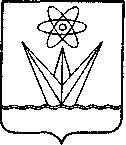 СОВЕТ ДЕПУТАТОВЗАКРЫТОГО АДМИНИСТРАТИВНО-ТЕРРИТОРИАЛЬНОГО ОБРАЗОВАНИЯГОРОДА ЗЕЛЕНОГОРСКАКРАСНОЯРСКОГО КРАЯРЕШЕНИЕГлава ЗАТО г. Зеленогорска__________	М.В. СперанскийПредседатель Совета депутатов ЗАТО г. Зеленогорска_____________ В.В. Терентьев